APA DAN MENGAPA HOTs DANBAGAIMANA IMPLEMENTASINYA DALAM PEMBELAJARAN IPA?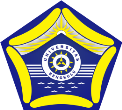 Oleh:Dr. Insih Wilujeng, M.PdProdi S2 Pendidikan Sains PPs UNYMateri Perkuliahan ini disampaiakn dalam rangka kuliah umum di S2 Pendidikan IPA Universitas bengkulu pada hari Sabtu, 8 September 2018PROGRAM STUDI S2 PENDIDIKAN IPAUNIVERSITAS NEGERI BENGKULU2018PendahuluanManusia yang mampu survive di jaman milenia ini adalah manusia yang memiliki strategi berpikir (thinking strategy). Komponen strategi berpikir yang pertama adalah konseptualisasi, yaitu kemampuan seseorang untuk mengaitkan beberapa konsep yang sudah dimiliki untuk dijadikan dasar dalam mepecahan masalah. Komponen strategi berpikir yang kedua adalah pemecahan masalah (problem solving), yaitu kemampuan seseorang menyelesaikan permasalahn dalam kehidupannya, sedangkan komponen ketiga adalah membuat keputusan (making decision), yaitu kemampuan seseorang untuk membuat/menga,mbil keputusan dalam kehidupan sehari hari. Strategi berpikir dimiliki seseorang apabila manusia tersebut memiliki keterampilan ilmiah. Keterampilan ilmiah adalah keterampilan proses dan keterampilan berpikir yang meiputi keterampilan berpikir kritis dan kreatif. Keterampilan berpikir yang diimplementasikan dalam penalaran (nalar) akan mampu menghasilkan strategi berpikir. Keterampilan ilmiah dan keterampilan berpikir inilah yang disebut dengan Higher Oerder Thingking Skills (HOTs). Beberapa komponen lain dari HOTs selain keterampilan ilmiah dan keterampilan berpikir, juga kemempuan berkolaborasi dan juga kemampuan berkomunikasi. Selanjutnya akan dibahas apa itu HOTs?, mengapa HOTs diperlukan?, dan bagaimana HOTs diimplmentasikan dalam teknologi pembelajaran?PembahasanMengapa HOTs diperlukan?HOTs diperlukan karena dinamika kita (manusia) sekarang ini di berbagai kondisi menuntut profesionalitas. Profesionalitas seseorang bisa terwujud apabila memiliki abstraksi positip dan kinerja positip juga. Untuk memiliki kemampuan abstraksi diperlukan kemampuan berpikir tingkat tinggi. Masa sekarang ini memasuki era disrupsi Revolusi Industri 4.0, dimana sebagian besar perusahaan menggunakan teknologi untuk menjual produk secara online, sehingga Indonesia perlu meningkatkan kualitas keterampilan tenaga kerja dengan teknologi digital. Era RI 4.0 juga menuntut perlunya literasi baru pada manusia, meliputi literasi data (membaca, menganalisis dan menggunakan) informasi data di dunia digital; literasi teknologi (memahami cara kerja mesin aplikasi teknologi); dan literasi manusia (humanities, komunikasi dan desain) (AUN-QA, 2015). SDM pembangunan di Indonesia pada era RI 4.0 menuntut kombinasi berbagai skills abad XXI  yang dikenal dengan 4Cs (Creative, Critical, Collaborative dan Communication) (Jerald, 2009)Agar manusia bisa bertahan di lingkungan manusia, maka perlu memiliki keterampilan (kepemimpinan dan kerjasama), kelincahan dan kematangan budaya, serta enterpreneurship. Universitas atau Perguruan Tinggi perlu mencari metode untuk mengembangkan HOTs (Kementerian RISTEKDIKTI, Dirjen Belmawa, 2018).Apa itu HOTs?King, F.J., et al (2011) menjelaskan, bahwa HOTs adalah menggunakan pemikiran secara luas untuk menemukan tantangan yang baru. HOTs menuntut seseorang untuk menerapkan informasi atau pengetahuan baru yang dimiliki dan memanipulasi informasi untuk mencapai kemungkinan jawaban dalam situasi baru. Apa perbedaan antara HOTs dengan Keterampilan Metakognitif, keterampilan Berpikir Kritis dan keterampilan berpikir kreatif?Keterampilan metagonitif adalah:berpikir tentang berpikir, terdiri dari dua komponen: pengetahuan dan regulasi,pengetahuan metakognitif mencakup pengetahuan tentang diri sendiri sebagai pebelajar dan faktor-faktor yang mungkin mempengaruhi kinerja, pengetahuan tentang strategi, dan pengetahuan tentang kapan dan mengapa menggunakan strategiEmily R. Lai (2011)(NCTM (1989), keterampilan berpikir kreatif adalah berpikir reflektif yang ditujukan untuk memutuskan apa yang harus dipercaya atau apa yang harus dilakukan:membuat penilaian yang bijaksana atau berdasarkan informasi pengetahuan sebelumnyamenghasilkan kritik yang masuk akal atau logismempertimbangan pilihan kemudian memutuskan apa yang harus dilakukanBerpikir kreatif adalah melibatkan pemikiran yang berbeda dan konvergen untuk menghasilkan gagasan baru (Crowl, et al, 1997). Kreativitas melibatkan penggunaan prinsip-prinsip dan  peraturan dasar dalam situasi baru secara konsisten. Kreativitas melibatkan penemuan dan pemecahan masalah. Kreativitas melibatkan pemilihan aspek-aspek yang relevan dari sebuah masalah dan meletakkan potongan-potongan /bagian-bagian ke dalam sistem koheren yang mengintegrasikan informasi baru dengan apa yang sudah diketahui.Kreativitas tumpang tindih dengan "kecerdasan, kemampuan akademis, ketergantungan, adaptasi, dan kemandirian"dan  masing masing dapat berkembang di dalam tujuh kecerdasan. Kreativitas membutuhkan banyak kondisi untuk belajar  kemampuan berpikir lainnya sebagai tatanan yang lebih tinggi. 	NCTM (1989) menjelaskan ada 5 kterampilan yang termasuk dalam HOTs, yaitu:keterampilan pemecahan masalah, keterampilan bertanya, keterampilan penalaran, keterampilan berkomunikasi dan keterampilan konseptualisasiImplementasi HOTs dalam pembelajaran ada beberapa catatan bagi guru, yaitu:pemikiran tingkat tinggi adalah non-algoritmik dan kompleks; melibatkan pengaturan diri dari proses berpikir dan sering menghasilkan banyak solusi untuk tugaskelima keterampilan HOTs tidak dapat dengan mudah dipisahkan satu sama lainHOTS dapat diajarkan secara terpisah dari konten tertentu, tetapi menggabungkannya ke dalam area konten tampaknya menjadi cara populer untuk mengajarkan keterampilan ini.Limbach, et al (2010) menjelaskan ada 5 tahap pengembangan kemampuan HOTs, yaitu:Menentukan Tujuan PembelajaranMengajar melalui pertanyaan/permasalahanPraktik/latihan sebelum penilaianMeninjauan, penyempurnaan dan  peningkatanMemberikan Umpan balik dan Penilaian Pembelajaran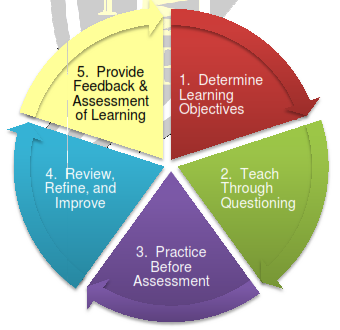 Gambar 1. Lima tahap pengembangan kemampuan HOTsTahap 1. Determine Learning ObjectivesMempertimbangkan program dan hasil pembelajaranMenentukan perilaku yang harus ditunjukkan oleh siswaSasaran perilaku dalam berpikir tingkat tinggiAnderson, L. W., et al (2001) menjelaskan indikator HOTs adalah:Menganalisamembutuhkan jawaban yang menunjukkan kemampuan untuk melihat pola dan mengklasifikasikan informasi, konsep, dan teori ke dalam bagian-bagian komponen.  Mengevaluasi membutuhkan justifikasi keputusan atau tindakan. Menciptakan membutuhkan generasi ide-ide baru, produk, atau cara melihat hal-halTahap 2. Teach Through QuestioningSalah satu metode sederhana adalah dengan menggunakan kategori umum pertanyaan konvergen dan divergenPertanyaan konvergen mencari satu atau lebih jawaban yang benar, sementara pertanyaan divergen mencari berbagai jawaban yang benar.“Divergent questions apply to Bloom's higher levels of Analyzing, Evaluating, and Creating; and are generally open-ended to foster student-centered discussion, thereby encouraging higher level thinking” (Theijsmeijer, 2009)Pertanyaan divergen berlaku untuk tingkat Menganalisis, Mengevaluasi, dan Menciptakan (Bloom); dan umumnya terbuka untuk mendorong diskusi yang berpusat pada siswa, sehingga mendorong pemikiran tingkat yang lebih tinggi.Tahap 3. Practice Before AssessmentAgar pembelajaran lebih aktif, guru perlu menambahkan pembelajaran dan peluang pengalaman untuk dialog reflektif. Bagi siswa untuk berpartisipasi dalam pemikiran tingkat yang lebih tinggi, mereka harus mengajukan argumen, opini, dan bukti kritik menggunakan sumber primer maupun sekunder.Tahap 4. Review, Refine, and ImprovePara guru hendaknya berusaha terus-menerus menyempurnakan pembelajaran untuk memastikan bahwa pembelajaran sudah menggerakkan siswa menuju pemikiran kritis. Siswa menjadi bertanggung jawab atas pembelajaran mereka sendiri ketika para guru memantau kegiatan kelas, menciptakan lingkungan yang mendukung, dan cermat melacak partisipasi siswa. Mengumpulkan umpan balik dari siswa tentang apa yang mereka miliki, atau belum mereka pelajari dapat menyajikan kebutuhan untuk menawarkan kesempatan belajar kembali dan mengekspos area yang membutuhkan perbaikan.Sebelum memberikan kesempatan untuk mempraktikkan apa yang harus dinilai; sangat penting bahwa siswa terlebih dahulu memahami standar yang akan dinilai. Siswa harus diberikan umpan balik yang konstruktif dan relevan oleh guru dan teman sebaya, serta menilai kinerja mereka sendiri. Umpan balik dan penilaian siswa menyediakan sumber informasi langsung dan signifikan untuk proses penilaian berbasis hasil dalam mengevaluasi teknik instruksional, pencapaian siswa, kegiatan pembelajaran khusus.HOTs (Krathwohl)Dalam taksonomi Bloom ada satu domain kognitif yang diketahui, tetapi di Anderson dan taxonomy Krathwohl menjadi dua dimensi. Dimensi pertama adalah Dimensi Pengetahuan dan Dimensi Proses Kognitif. Sudut pandang dua dimensi Anderson dan Krathwohl untuk pemikiran tingkat tinggi dan klasifikasi verbal operasionalnya disajikan Tabel 1Tabel 1. Dua dimensi Anderson dan KrathwohlHOTS harus dipandang memiliki ciri-ciri yang dapat diintegrasikan dalam desain teknologi pembelajaran:• Menggunakan imajinasi• Mengejar tujuan• Mencari originalitas (keaslian)• Menjadi berhargaBerpikir tingkat tinggi adalah fungsi dari imajinasi seseorang (kemampuan untuk merancang secara kreatif apa yang belum menjadi fakta)Pelajaran yang dirancang untuk membelajarkan keterampilan berpikir tingkat tinggi harus mencerminkan hal-hal berikut:Konsep: Konsep adalah sekelompok ide berputar (representasi mental) dari sekelompok fakta atau ide yang terkait. Siswa harus belajar membangun konsep, karena konsep membantu dalam mengatur pemikiran.Skema: Pembelajaran adalah pembuatan makna, artinya membuat koneksi, dan koneksi adalah konsep. Dengan kata lain, untuk mempelajari sesuatu, siswa harus terlebih dahulu memahami artinya dan kita membuat makna dengan menghubungkan ide-ide baru dengan yang sudah kita miliki. Skema adalah pola atau pengaturan pengetahuan yang telah disimpan seseorang di otak yang membantu mereka memahami informasi baru. Metafora, adalah cara untuk menjelaskan konsep abstrak dengan menunjukkan bagaimana ciri-ciri peran konsep kaitannya objek atau ide tertentuVisualisasitidak semua pemikiran hasilnya dituangkan dengan kata-kata atau tulisan, kadang-kadang seseorang dapat membentuk gambar visual bermakna sama dengan kata kata atau lebih bermakna daripada kata-kata. Visualisasi adalah instrumen yang sangat berguna untuk mengembangkan keterampilan berpikir tingkat tinggi, maka siswa harus belajar memvisualisasikan dalam rangka mengembangkan keterampilan berpikir yang diinginkan.Kesimpulanmenyajikan bukti dengan serangkaian fakta.Model for integrating HOTS in design and technology educationDavid (2008)   Gambar 1. Model Pengintegrasian HOTs dalam pembelajaranKonseptualisasi membantu siswa dalam menentukan tujuan desain jenis produk yang akan dihasilkan. Teknis menggambarkan fungsionalitas produk atau bagaimana produk akan berfungsi. Estetika berurusan dengan apa yang akan terlihat untuk penawaran produkKonstruksi bagaimana desain akan disatukanPemasaran (untuk siapa desain itu, di mana akan digunakan dan bagaimana akan dijual)Assessment ConsiderationApa yang diharapkan dalam penilaian HOTs?, konstruksi apa yang akan dinilai? Apakah konten atau keterampilan. Tingkat/level lebih tinggi mana yang harus dinilai? Apakah taksonomi atau level tugas representasi. Srategi penilaian meliputi tes tertulis/tes kinerja, proyek atau kerjasama.Sembilan (9) prinsip HOTs terkait praktik yang baik untuk menilai pembelajaran siswa adalah:Penilaian siswa dimulai dengan penilaian pembelajaran.Penilaian paling efektif ketika mencerminkan pemahaman tentang pembelajaran sebagai multidimensional, terintegrasi, dan terungkap dalam kinerja dari waktu ke waktu.Penilaian bekerja paling baik ketika program yang diupayakan ditingkatkan memiliki tujuan yang jelas dan dinyatakan secara eksplisit.Penilaian membutuhkan perhatian pada hasil tetapi juga dan sama dengan pengalaman yang mengarah pada hasil tersebut.Penilaian bekerja paling baik ketika sedang berlangsung dan tidak episodik.Penilaian membantu perkembangan yang lebih luas ketika perwakilan dari seluruh komunitas terlibat.Penilaian membuat perbedaan ketika dimulai dengan masalah penggunaannya dan fokus pada pertanyaan yang benar-benar diperhatikan orang.Penilaian kemungkinan besar mengarah pada perbaikan kondisi yang lebih besar yang mendorong perubahan.Melalui penilaian, pendidik memenuhi tanggung jawabnya siswa dan masyarakat umum.Contoh Implementasi HOTs dalam Pembelajaran IPALampiran Contoh Merancang HOTs dalam Pembelajaran IPAKelompok 	: . . . .LEMBAR KERJA PESERTA DIDIK“KAPILARITAS PADA TUMBUHAN”Melalui kegiatan eksperimen, kalian diharapkan mampu mengidentifikasi faktor-faktor yang mempengaruhi laju transportasi.Tulislah kembali hipotesis yang telah kalian buat pada pertemuan sebelumnya !Gunakanlah alat bahan seperti yang tercantum di LKPD 1!	Lakukanlah percobaan sesuai dengan rancangan langkah kerja dan skema yang telah dibuat sebelumnya!	Tulislah hasil pengamatan kalian ke dalam tabel yang telah dibuat sebelumnya!	Apa kesimpulan yang diperoleh setelah melakukan eksperimen kapilaritas pada transportasi tumbuhan? Tuliskan pada kotak di bawah ini!Contoh Penilaian HOTsAnalisis Data GambarTopik                             		:       Pengukuran dasarIndikator                        	:       Disajikan gambar percobaan pengukuran, peserta                                                          didik dapat menentukan ukuran panjang suatu bendaKata kerja Ranah Kognitif    :  Menganalisis dan MengukurSoal:Gambar berikut memperlihatkan rambut manusia dilihat dengan mikroskop. Amati ketebalan rambut Berdasarkan data pada gambar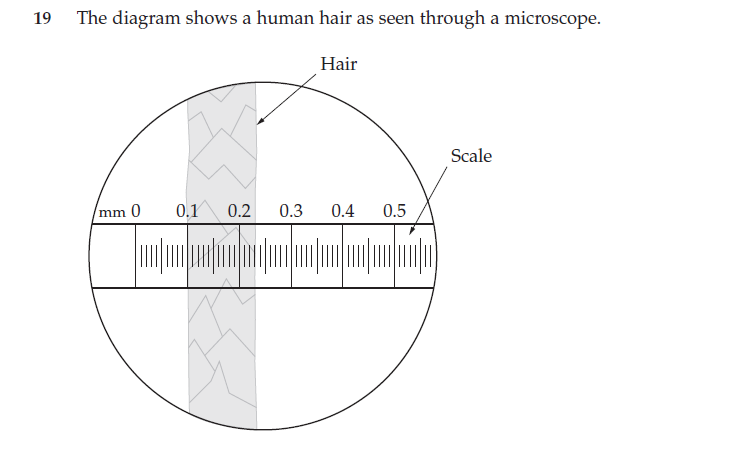 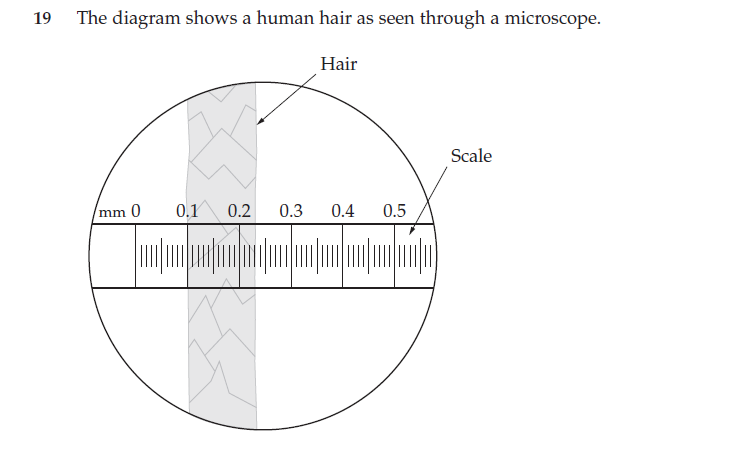 Berapa mm ketebalan rambut yang diukur?A.   0.0013B.   0.013C.   0.13D.   1.32). EvaluasiTopik                                     :    Pengukuran dasarIndikator                                :    Disajikan grafik hubungan waktu dengan jarak,                                                     peserta didik dapat menentukan jarak atau waktu                                                    yang digunakan berdasarkan data grafikKata kerja Ranah Kognitif     :    Menganalisis dan menyimpulkanSoal :Grafik berikut menunjukkan perjalanan Tristan menggunakan sepeda dari rumahnya ke rumah temannya.Jarak (km)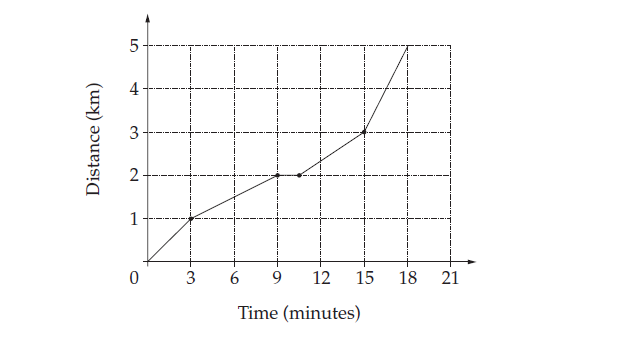 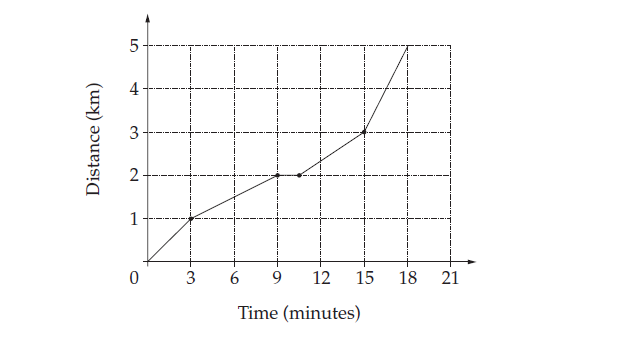 1. Berapa km jarak dari rumah Tristan ke rumah temannya?2. Diperjalanan Tristan berhenti untuk istirahat, berapa lama dia beristirahat?A.   1.0 menit B.   1.5 menit C.   2.0 menit D.   9,0 menit3. Diantara waktu yang mana kecepatan perjalanan Tristan ?A.   0.0    –  9.0 menit B.   9.0    –  10.5 menit C.   10.5  –  15.0 menit D.   15 .0 –  18.0  menit3). SintesisTopik                                       :    ListrikIndikator                                  :    Disajikan bagan sirkuit listrik, peserta didik dapat menunjukkan sirkuit yang tepat sesuai dengan kebutuhanKata kerja Ranah Kognitif    	  :    Menggabungkan dan                                                     merancangSoal :Anisa ingin memasang sirkuit listrik menggunakan dua lampu dan menghasilkan cahaya yang sama. Dia juga ingin memastikan bahwa lampu akan terus bersinar terang walaupun lampu lainnya  tidak bekerja. Diagram mana yang menunjukkan sirkuit listrik  Anisa agar sesuai dengan keinginannya?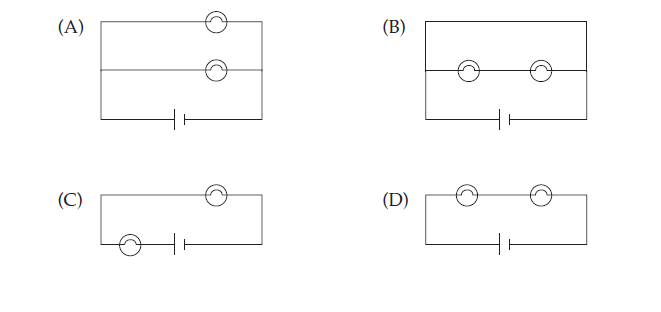 4) EvaluasiTopik                                    :       GelombangIndikator                               :       Disajikan gambar percobaan gelombang cahaya, peserta didik dapat menentukan pernyataan yang tepat tentang  frekuensi dan panjang gelombangKata kerja Ranah Kognitif    :       Membandingkan dan menyimpulkanSoal:Diagram berikut merupakan gelombang cahaya yang dipancarkan dari cahaya dua buah bohlam. Satu bohlam adalah merah, yang lain adalah biru.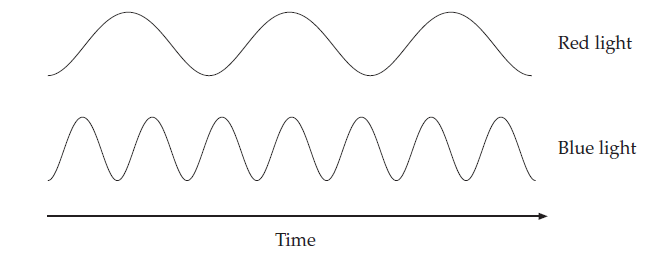 Cahaya merahwaktuBerdasarkan gambar  dua  gelombang  tersebut, pilihlah  pernyataan yang  tepat  tentang frekuensi dan panjang gelombang!A. Cahaya biru memiliki frekuensi yang lebih tinggi dari pada cahaya merah.B. Cahaya biru memiliki panjang gelombang lebih tinggi dari pada cahaya merah.C. Cahaya biru memiliki frekuensi yang  sama dengan  cahaya merahD. Cahaya biru memiliki panjang gelombang yang sama  dengan  cahaya merah.5). EvaluasiTopik                                  :   FotosintesisIndikator                              :    Disajikan gambar percobaan fotosintesis, peserta didik dapat menentukan percobaan yang tepatKata kerja Ranah Kognitif    :  Membandingkan, menafsirkan dan                                                menyimpulkanSoal:Empat orang peserta didik yang bernama Juli, Poppy, Parmin dan Anang menyelidiki apakah tanaman membutuhkan cahaya untuk bertahan hidup. Mereka masing-masing menanam tanaman yang sama dalam kondisi yang berbeda seperti yang tertera pada gambar berikutDiantara ke empat peserta didik, siapa yang melakukan percobaan dengan variabel kontrol yang tepat?A. JuliB. Poppy C. ParminD. AnangPenutupHOTs sangat dituntut untuk dikuasai peserta didik atau generasi sekarang, karena HOTs mampu menuntun seseorang berpikir kritis, berpikir kreatif, juga memiliki pengetahuan metakognitif. Memasuki era RI 4.0 diperlukan adanya literasi baru dimana dinamikanya mengharuskan manusia memiliki abstraksi yang tinggi serta konseptualisasi yang kuat. Abstraksi dan konseptualisasi dapat diwujudkan dari HOTs. Pencapaian HOTs bagi peserta didik dapat diimplemetasikan dalam pembelajaran dengan langkah sederhana, yaitu mewujudkan ketercapaian ranah Bloomian tingkat menganalisis, mengevaluasi dan membuat karya (create). Tujuan HOTs dalam pembelajaran berkonsekuen pada pelaksanaan (proses) pembelajaran yang betul betul memberikan fasilitas peserta didik untuk berpikir tingkat tinggi. Tujuan dan proses untuk mewujudkan ketercapaian HOTs wajib didukung pula oleh penilaian berbasis Hots. Capaian HOTs bagi peserta didik diharapkan mampu mengantarkan mewujudkan generasi yang mampu survive di masa globalisasi ini.Daftar PustakaAnderson, L. W. & Krathwohl, D. R. (Eds.).  (2001).  A taxonomy for learning, teaching and assessing: A revision of Bloom's Taxonomy of educational objectives:  Complete edition, New York:  LongmanAUN-QA. (2015). Guide to AUN-QA Assessment at Programme Level Version 3.0. Bangkok: ASEAN University Network.Crowl, T. K., Kaminsky, S., & Podell, D. M.  (1997).  Educational psychology:  Windows on teaching.  Madison, WI:  Brown and Benchmark.David, B. (2008). Assessing capability in design and technology: the case for a minimally invasive approach. Design and Technology Education: An International Journal, 12(2).Emily R. Lai (2011). Metacognition: Literature Review. Pearson’s research reportJerald, C. D. (2009) Defining a 21st Century Education. Center for Public Education. 
http://www.centerforpubliceducation.org/Learn-About/21st-Century/Defining-a-21st-Century-
Education-Full-Report-PDF.pdfKementerian RISTEKDIKTI, Dirjen Belmawa, (2018), Materi Pelatihan Reorientasi Kurikulum Menghadapi RI 4.0. AAU Yogyakarta 17 April 2018Kemdikbud (2016). Permendikbud No 22 Tahun 2016 Lampiran 8 (Daftar KI dan KD Mapel IPA SMP/MTs)King, F., Goodson, L., & Rohani, F. (2011). Higher order thinking skills: Definitions, strategies, assessment. Center for Advancement of Learning and Assessment. Tallahassee, FL: Florida State University.Krathwohl, D. R.  (2002).  “A revision of Bloom's taxonomy: An overview,” Theory into Practice 41(4), p. 212-218.Limbach, B., & Waugh, W. (2010). Developing higher level thinking. Journal of Instructional Pedagogies, 3, 1.NCTM (1989).  Curriculum and Evaluation Standards for School Mathematics.  Reston, Va.: National Council of Teachers of Mathematics.Schafersman, Steve D.  (1991).  An introduction to critical thinking.  Retrieved May 13, 2009,from http://www.freeinquiry.com/critical-thinking.htmlThomas, & Thorne., G. (2009). How to increase Higher Order Thinking Centre for Development and Learning. Theijsmeijer, Heather R.  (2009).  “The Art of Questioning.”  Canadian Astronomy Education. Retrieved May 15, 2009, from http://www.cascaeducation.ca/files/proAstro_questions.html The KnowledgeDimensionThe Cognitive Process DimensionThe Cognitive Process DimensionThe Cognitive Process DimensionThe Cognitive Process DimensionThe KnowledgeDimensionC4analyzeC5evaluateC5evaluateC6createFactual KnowledgeMaking structure, classifyingMaking structure, classifyingcomparing, correlatingjoiningConceptual Knowledgeexplain, analyzeExamine, interpretExamine, interpretplanningProcedural Knowledgedistinguishconclude, resumeconclude, resumeArrange, formulateMetacognitive Knowldegecreate, findMake, assessMake, assessrealizationKIKDIndikatorIndikatorIndikatorIndikator33.8 Menjelaskan tekanan zat dan penerapannya dalam kehidupan sehari-hari, termasuk tekanan darah, osmosis, dan kapilaritas jaringan angkut pada tumbuhanMengaitkan prinsip tekanan zat cair pada transportasi tumbuhan (osmosis, kapilaritas)Menganalisis faktor- faktor yang mempengaruhi  laju transportasi  pada tumbuhanMengaitkan prinsip tekanan zat cair pada transportasi tumbuhan (osmosis, kapilaritas)Menganalisis faktor- faktor yang mempengaruhi  laju transportasi  pada tumbuhanMengaitkan prinsip tekanan zat cair pada transportasi tumbuhan (osmosis, kapilaritas)Menganalisis faktor- faktor yang mempengaruhi  laju transportasi  pada tumbuhanMengaitkan prinsip tekanan zat cair pada transportasi tumbuhan (osmosis, kapilaritas)Menganalisis faktor- faktor yang mempengaruhi  laju transportasi  pada tumbuhanBidang KajianBidang KajianFisikaKimiaBiologiKebumian dan AntariksaKIKDIndikatorIndikatorIndikatorIndikator44.8 Menyajikan data hasil percobaan untuk menyelidiki tekanan zat cair pada kedalaman tertentu, gaya apung, dan kapilaritas, misalnya dalam batang tumbuhan.Membuat hipotesis mengenai faktor yang mempengaruhi laju transportasi pada tumbuhanMerancang percobaan prinsip kapilaritas dalam transportasi tumbuhanMelakukan percobaan prinsip kapilaritas dalam transportasi tumbuhanMembuat tabel untuk menuliskan data hasil percobaan Menganalisis data hasil percobaan prinsip kapilaritas dalam transportasi tumbuhanMembuat grafik hubungan antara waktu terhadap ketinggian air yang diserapMempresentasikan data dalam bentuk power pointMembuat hipotesis mengenai faktor yang mempengaruhi laju transportasi pada tumbuhanMerancang percobaan prinsip kapilaritas dalam transportasi tumbuhanMelakukan percobaan prinsip kapilaritas dalam transportasi tumbuhanMembuat tabel untuk menuliskan data hasil percobaan Menganalisis data hasil percobaan prinsip kapilaritas dalam transportasi tumbuhanMembuat grafik hubungan antara waktu terhadap ketinggian air yang diserapMempresentasikan data dalam bentuk power pointMembuat hipotesis mengenai faktor yang mempengaruhi laju transportasi pada tumbuhanMerancang percobaan prinsip kapilaritas dalam transportasi tumbuhanMelakukan percobaan prinsip kapilaritas dalam transportasi tumbuhanMembuat tabel untuk menuliskan data hasil percobaan Menganalisis data hasil percobaan prinsip kapilaritas dalam transportasi tumbuhanMembuat grafik hubungan antara waktu terhadap ketinggian air yang diserapMempresentasikan data dalam bentuk power pointMembuat hipotesis mengenai faktor yang mempengaruhi laju transportasi pada tumbuhanMerancang percobaan prinsip kapilaritas dalam transportasi tumbuhanMelakukan percobaan prinsip kapilaritas dalam transportasi tumbuhanMembuat tabel untuk menuliskan data hasil percobaan Menganalisis data hasil percobaan prinsip kapilaritas dalam transportasi tumbuhanMembuat grafik hubungan antara waktu terhadap ketinggian air yang diserapMempresentasikan data dalam bentuk power pointKeterampilanKeterampilanKeterampilan ProsesKeterampilan BerpikirKeterampilan PsikomotorKeterampilan KomunikasiA.2B.5C.9D.18Juli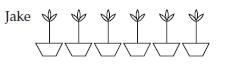 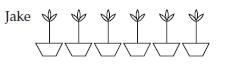 Semua tanaman disimpan dalam keadaan gelap sepanjang waktu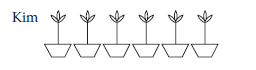 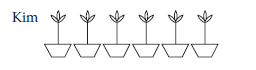 PoppySemua tanaman disimpan  dalam cahaya normal di siang hariParmin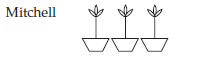 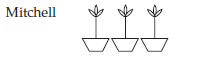 Sebagian tanaman disimpan dalam keadaan gelap sepanjang waktu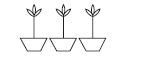 Sebagian tanaman disimpan   dalam cahaya normal di siang hariAnang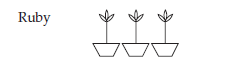 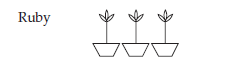 Sebagian tanaman disimpan  dalam  cahaya normal di siang hari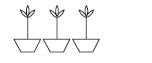 Sebagian tanaman disimpan  dalam cahaya buatan